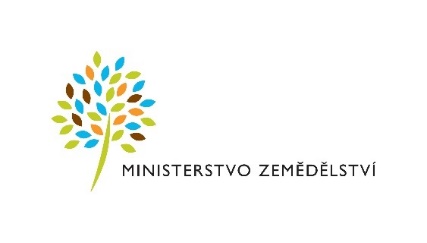 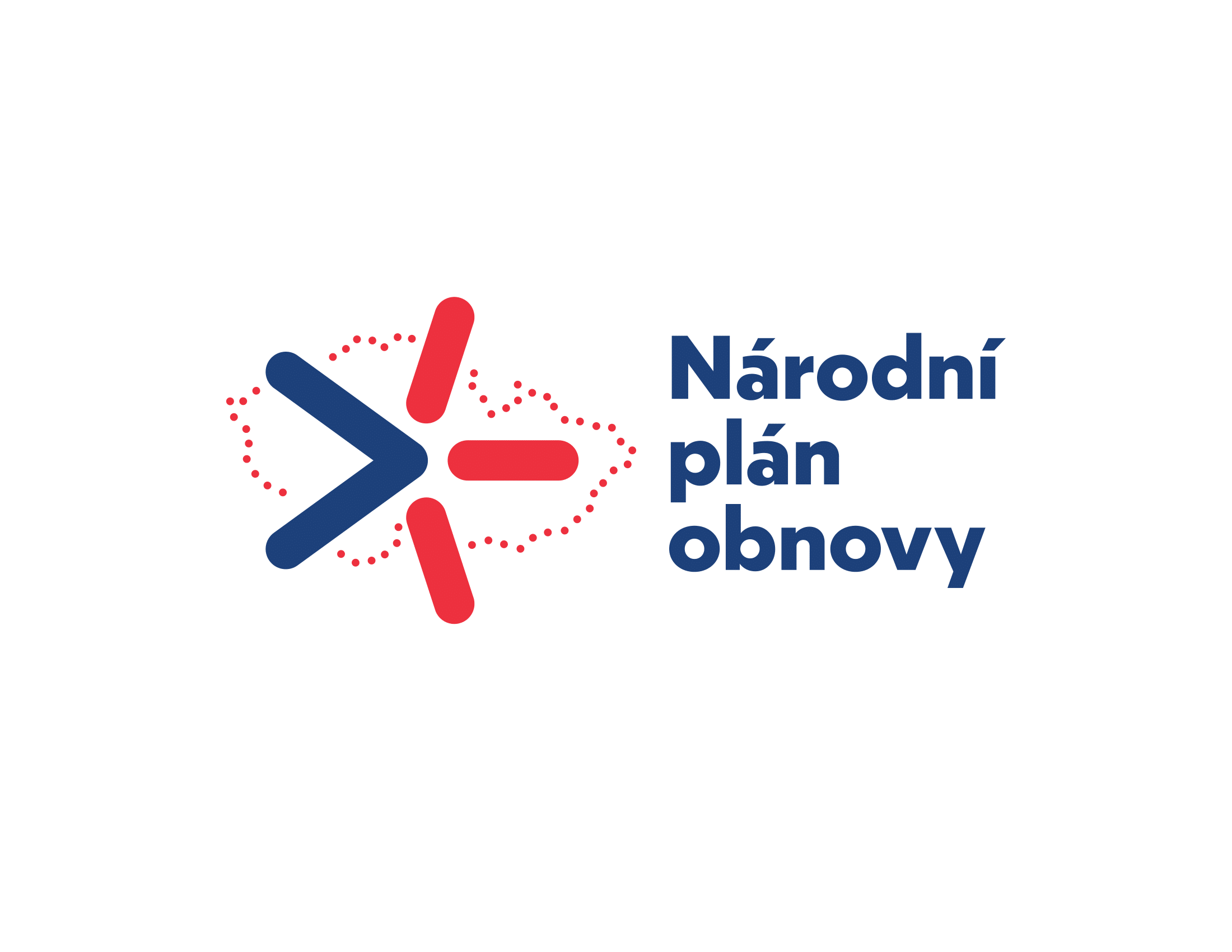 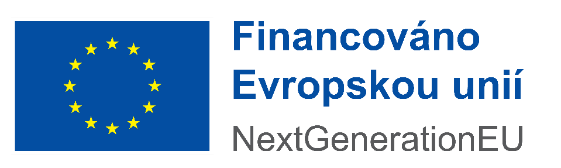 PROJEKT:  „VN Loučky“Projekt byl spolufinancován Evropskou unií – NextGenerationEU v rámci programu Ministerstva zemědělství 129 390 „Podpora opatření na drobných vodních tocích a malých vodních nádrží – 2.etapa“.HLAVNÍ CÍL: Realizace opatření k ochraně přírody a k adaptaci na klimatickou změnuPodpora opatření na drobných vodních tocích a malých vodních nádržíchPŘÍJEMCE DOTACE: Obec PetroviceZÁMĚR: Realizace opatření k ochraně přírody a k adaptaci na klimatickou změnuZPRACOVATEL PROJEKTOVÉ DOKUMENTACE: KOINVEST s.r.o. TřebíčDODAVATEL: SOFI stav s.r.o. RudíkovMÍSTO REALIZACE: katastrální území Petrovice u TřebíčeCELKOVÉ náklady: 5 885 440,- Kčdotace: 3 960 000,- KčTERMÍN UKONČENÍ REALIZACE: 31. 5. 2022Cíl akce (projektu): Cílem akce je vybudovat nový - nerybochovný rybník, který bude sloužit k zadržování vody v krajině - zvýší se tím akumulace a  retence vody. Současně dojde ke zvýšení disponibilních zásob vody v krajině jako součást opatření proti nepříznivým následkům sucha, současně dojde i vytvoření zásob vody pro případ hašení požárů. Nádrž bude mít významný krajinotvorný účinek, díky kterému z krajiny opět vznikne ekologicky významné území se všemi doprovodnými přirozenými změnami flóry a faunyFOTODOKUMENTACESTAV PŘED REALIZACÍ: STAV V PRŮBĚHU REALIZACE: STAV PO REALIZACI: 